The Gingerbread House SongKyle Harrington 2013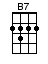 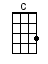 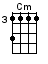 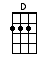 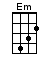 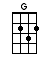 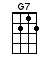 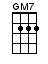 INTRO:  / 1 2 3 4 /[G] / [B7] / [Em] / [C][Cm] /[G] / [B7] / [Em][D] / [C] / [D] /[G] I want to live in a [B7] gingerbread houseWith a [Em] candy cane fence to keep [C] gummi bears [Cm] outWith a [G] hot chocolate hot tub that [B7] steams year roundAnd [Em] shiny sugar snow that covers [C] all the [Cm] ground, oh-oh-oh-oh[G] I want to live in a [B7] gingerbread houseWhere it’s [Em] Christmas [D] every [C] day [D]Light [G] up, the [B7] gumdrop lightsOn the [Em] M & M cobblestones [C] all through the [Cm] nightAnd [G] check, the vanilla [B7] wafer-shaped cones‘Cause [Em] Santa and his reindeers are [C] all gonna [Cm] call, oh-oh-oh-oh[G] I want to live in a [B7] gingerbread houseWhere it’s [Em] Christmas [D] every [C] day [D]BRIDGE:And [C] all this powdered [D] sugar [G] snow [G7][C] Guess there’s no-[D]where to [G] go-o, oh-oh-[G7]ohIf [C] you would squeeze me [D] like a marshmal-[G]low [G7]And [C] never ever ever [D] ever ever ever[C] Ever ever let me [D] go, oh![G] I want to live in a [B7] gingerbread houseWith [Em] maple syrup streams under [C] winter-mint [Cm] treesWith [G] popcorn snowmen and [B7] pretzel-stick skisAnd [Em] holly berry hills, you know that’s [C] all I [Cm] need, oh-oh-oh-ohCHORUS:[G] I want to live in a [B7] gingerbread houseWhere it’s [Em] Christmas [D] every [C] dayWhere it’s [Em] Christmas [D] every [C] dayWhere it’s [Em] Christmas [D] every[G]             [B7] day         [Em]      <slow> [Cm]          [Gmaj7]A|-------2---------|-------2---------|-------2---------|-------3-s10-7---|-2E|-----3-----3-----|-----2-----2-----|-----3-----3-----|-----3-----------|-2C|---2---------2---|---3---------3---|---4---------4---|---3-------------|-2G|-0-------------0-|-2-------------2-|-0-------------0-|-5-------------0-|-0 | 1 + 2 + 3 + 4 + | 1 + 2 + 3 + 4 + | 1 + 2 + 3 + 4 + | 1 + 2 + 3 + 4 + | www.bytownukulele.ca